6th Sunday after the Epiphany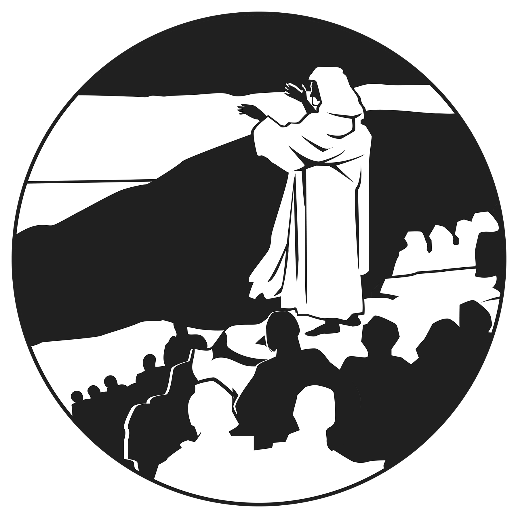 “And He came down with them and stood on a level place, with a great crowd of His disciples and a great multitude of people from all Judea and Jerusalem and the seacoast of Tyre and Sidon, who came to hear Him and to be healed of their diseases. And those who were troubled and unclean spirits were cured. And all the crowd sought to touch Him, for power came out from Him and healed them all.” Luke 6:17-19AS WE GATHERDuring the middle weeks of the winter season, many homes receive catalogs in the mail from seed and nursery companies that are filled with pictures of beautiful plants and trees. It is easy to project what we see in those catalogs into our own yards and gardens. But before we do any ordering, we must consider whether we can provide settings in which those plants and trees can flourish. In both the Old Testament Reading and the Psalm of the Day, we are given images not only of plants and trees that flourish, but of people who flourish—people with faith in the Lord Jesus, who bring blessings in every season.PSALM 1+ CONFESSION and ABSOLUTION +(LSB, Divine Service, Setting Five, pg. 213)+ SERVICE OF THE WORD +HYMN “Praise and Thanksgiving” (LSB 789)COLLECT OF THE DAY (bulletin insert)OLD TESTAMENT READING Jeremiah 17:5-8 (bulletin insert)GRADUAL (bulletin insert, below Collect of the Day)EPISTLE 1 Corinthians 15:(1-11) 12-20 (bulletin insert)HOLY GOSPEL Luke 6:17-26 (bulletin insert)NICENE CREED (LSB, back inside cover)HYMN “I Heard the Voice of Jesus Say” (LSB 699)SERMON “I Heard”PRAYER OF THE CHURCH (LSB, pg. 215-216)RETURNING OF OUR FIRST FRUITS+ SERVICE OF THE SACRAMENT +Divine Service and the Close Fellowship of Holy CommunionOur Lord speaks and we listen. His Word bestows what it says. Faith that is born from what is heard acknowledges the gifts received with eager thankfulness and praise. The gifts include the Holy Supper in which we receive His true body and blood to eat and drink. Those welcome to the table acknowledge the real presence of the body and blood of Christ, confess their own sinfulness, and in true faith wish to receive the forgiveness and strength promised through this Holy Sacrament, as instructed … and in unity of faith … with God’s people here in this congregation. It is our sincerest desire that you join in the intimacy of this fellowship. However, if you are not, yet, an instructed and confirmed member-in-good-standing of a congregation of the Lutheran Church-Missouri Synod, please visit with the pastor about such a fellowship before communing. If you wish to come forward for a blessing, you are welcome to join us at the rail to receive such. Please cross your arms in front of you to indicate that desire.PREFACE (LSB, pg. 216)LORD’S PRAYERTHE WORDS OF OUR LORDDISTRIBUTION  “O Lord, We Praise Thee” (LSB 617)POST-COMMUNION LITURGY (LSB, pg. 218)HYMN “We Know That Christ Is Raised” (LSB 603)FAITH LUTHERAN CHURCH,Rev. Curt Hoover, Rev. Alebachew Teshome,Rev. Craig Fiebiger, Rev. Doug DeWitt2640 Buckner Road, Thompson’s Station, TN  37179, (615) 791-1880www.faithlutheran-tn.org, Jan. 12/13, 2022                          All are welcome …                                … Christ is honored.